รูปถ่ายรำบวงสรวงย่าโม ประจำปี 2562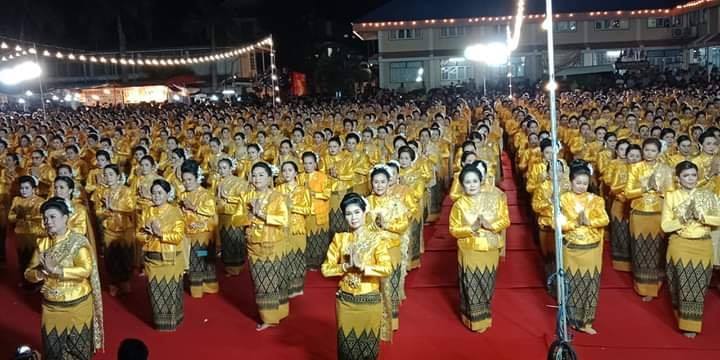 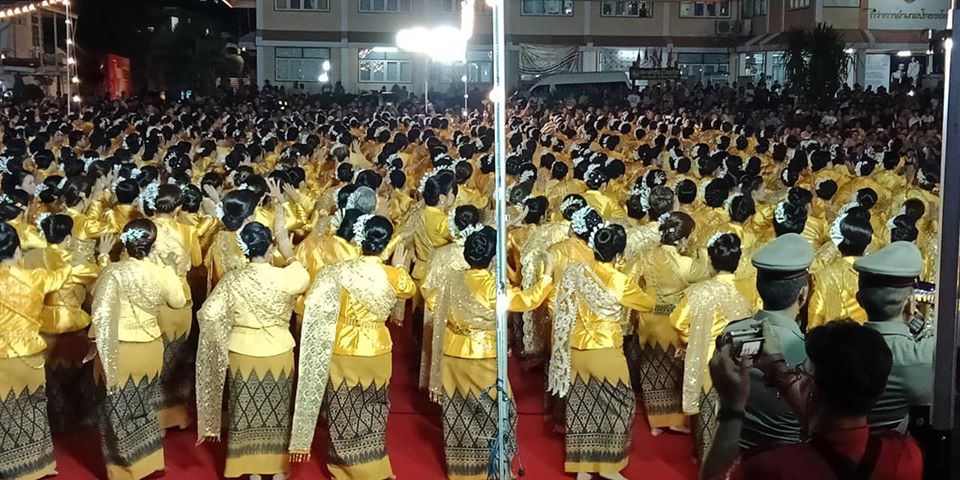 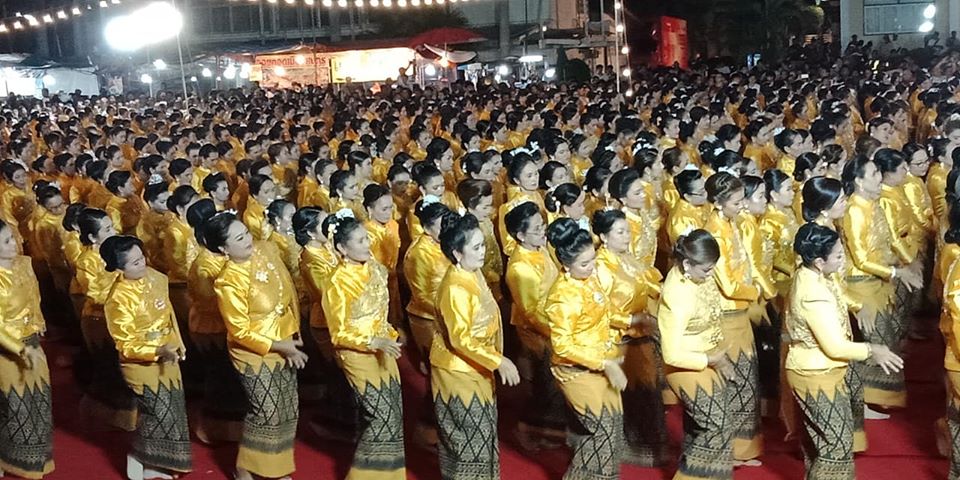 รูปถ่ายรำบวงสรวงย่าโม ประจำปี 2562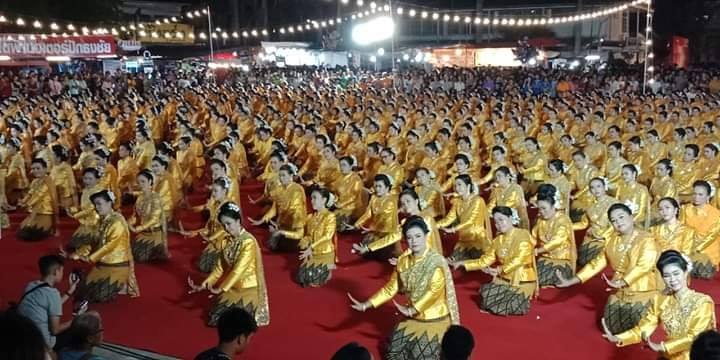 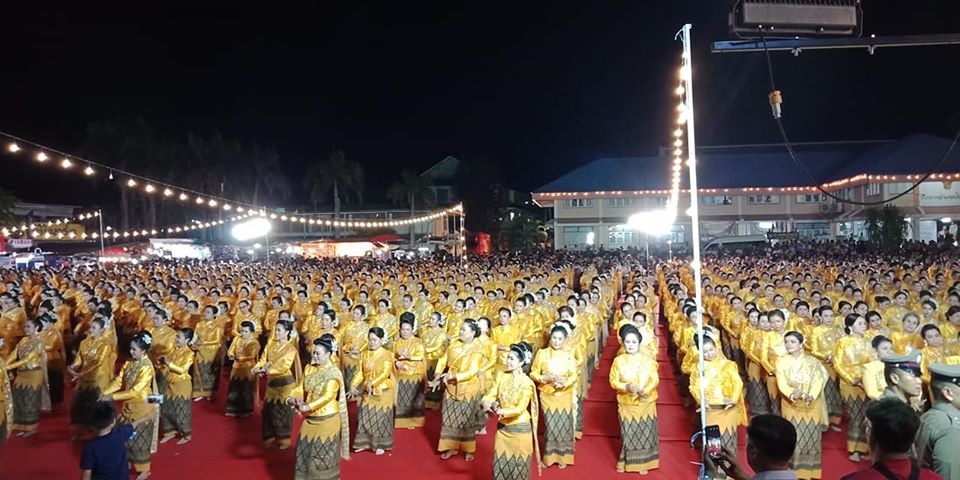 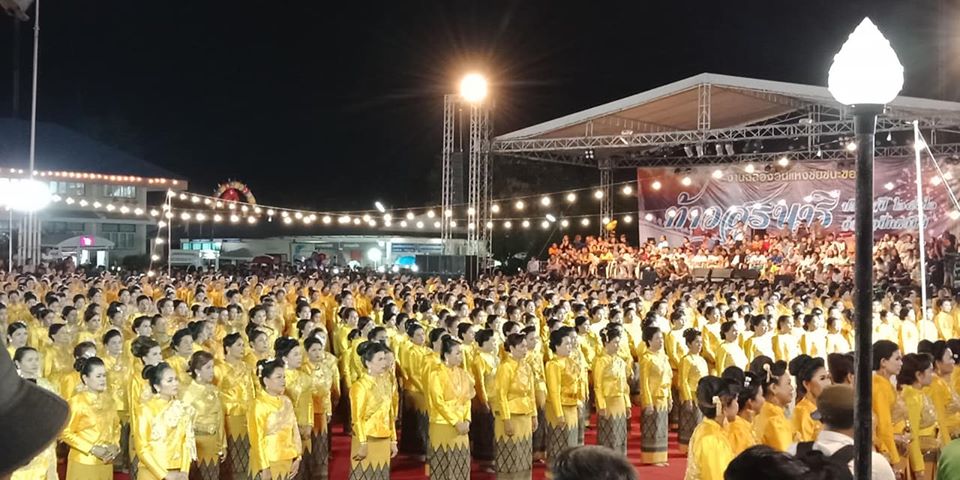 